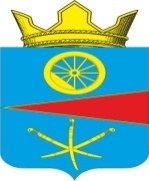 АДМИНИСТРАЦИЯ ТАЦИНСКОГО  СЕЛЬСКОГО ПОСЕЛЕНИЯТацинского  района Ростовской  областиПОСТАНОВЛЕНИЕ05 марта 2019 г.     		        № 49		       	     ст.ТацинскаяВ соответствии постановлением Администрации Тацинского сельского поселения от 25 октября 2018 года № 228 «Об утверждении Порядка разработки, реализации и оценки эффективности муниципальных программ Тацинского сельского поселения», постановлением Администрации Тацинского сельского поселения от 25 октября 2018 года № 229 «Об утверждении Методических рекомендаций по разработке и реализации муниципальных программ Тацинского сельского поселения», решением Собрания депутатов Тацинского сельского поселения от 27.12.2018 года № 122 «О бюджете Тацинского сельского поселения Тацинского района на 2019 год и на плановый период 2020 и 2021 годов» с изменениями и дополнениями, -П О С Т А Н О В Л Я Ю :Приложение постановления Администрации Тацинского сельского поселения от 29.12.2018 года № 297 «Об утверждении Плана реализации муниципальной программы «Обеспечение качественными жилищно-коммунальными услугами населения Тацинского сельского поселения» на 2019 год»» изложить в новой редакции согласно приложению. Постановление вступает в силу с момента его подписания.Контроль за выполнением настоящего постановления оставляю за собой.Глава Администрации Тацинского        сельского  поселения                                                             А.С. ВакуличПриложение к постановлению Администрации Тацинского сельского поселения от 05.03.2019 года № 49ПЛАН РЕАЛИЗАЦИИмуниципальной программы «Обеспечение качественными жилищно-коммунальными услугами населения Тацинского поселения  на 2019 год<1> По строке «Мероприятие» указывается специалист администрации, курирующий данное направление. По строке «Контрольное событие муниципальной программы» указывается руководитель, а также специалист администрации, курирующий данное направление. <2> Объем расходов приводится на очередной финансовый год. <3> Бюджетные ассигнования, предусмотренные на реализацию основного мероприятия, в обязательном порядке должны быть распределены по соответствующим мероприятиям (в случае их наличия).<4> В целях оптимизации содержания информации в графе 2 допускается использование аббревиатур, например: основное мероприятие 1.1 – ОМ 1.1.О внесении изменений в постановление Администрации Тацинского сельского поселения от 29.12.2018 года № 297 «Об утверждении Плана реализации муниципальной программы «Обеспечение качественными жилищно-коммунальными услугами населения Тацинского сельского поселения» на 2019 год»№ п/пНомер и наименованиеОтветственный 
 исполнитель, соисполнитель, участник  
(должность/ ФИО) <1>Ожидаемый результат (краткое описание)Плановый 
срок    
реализации Объем расходов, (тыс. рублей) <2>Объем расходов, (тыс. рублей) <2>Объем расходов, (тыс. рублей) <2>Объем расходов, (тыс. рублей) <2>№ п/пНомер и наименованиеОтветственный 
 исполнитель, соисполнитель, участник  
(должность/ ФИО) <1>Ожидаемый результат (краткое описание)Плановый 
срок    
реализации всегообластной
бюджетместный бюджетвнебюд-жетные
источники123456789Подпрограмма 1    «Создание условий для обеспечения качественными коммунальными услугами населения Тацинского поселения»     Заместитель Главы администрации Тацинского сельского поселения В.А.ПономаревXX13630,910859,42771,50,0Основное мероприятие 1.1    Расходы на содержание и ремонт уличного освещенияЗаместитель Главы администрации Тацинского сельского поселения В.А.ПономаревПовышение качества освещенности улиц поселения01.01.2019-31.12.20192200,00,02200,00,0Основное мероприятие 1.2Расходы на строительство и реконструкцию объектов газификацииЗаместитель Главы администрации Тацинского сельского поселения В.А.ПономаревПовышения уровня обеспечения газифицирования01.01.2019-31.12.201911430,910859,4571,50,0